НАРУЧИЛАЦЈАВНО ПРЕДУЗЕЋЕ „ЕЛЕКТРОПРИВРЕДА СРБИЈЕ“ БЕОГРАДЕЛЕКТРОПРИВРЕДА СРБИЈЕ ЈП  БЕОГРАД-ОГРАНАК ТЕНТУлица Богољуба Урошевића-Црног број 44., ОбреновацПРВА ИЗМЕНАКОНКУРСНЕ ДОКУМЕНТАЦИЈЕЗА ЈАВНУ НАБАВКУ ДОБАРА -  ТЕРМОЕЛЕМЕНТИ И ОТПОРНИ ТЕРМОМЕТРИ- У ДРУГОЈ ФАЗИ КВАЛИФИКАЦИОНОГ ПОСТУПКА -ЈАВНА НАБАВКА 3000/0525/2016(719/2016)(број Број: 105-E.03.01-155526/9-2016 од 27.05.2016 године)Обреновац, Мај 2016. годинеНа основу члана 63. став 5. и члана 54. Закона о јавним набавкама („Сл. гласник РС”, бр. 124/12 и 14/15) Комисија је сачинила:ПРВУ ИЗМЕНУ КОНКУРСНЕ  ДОКУМЕНТАЦИЈЕза јавну набавку ТЕРМОЕЛЕМЕНТИ И ОТПОРНИ ТЕРМОМЕТРИ1.Образац понуде и структура цене конкурсне документације се мењају. У прилогу је нови образац понуде и нови образац структуре цене.2.Ова измена конкурсне документације се објављује на Порталу УЈН и интернет страници Наручиоца.                                      ПОНУДА БР. ________ од __.__.2015. године По јавној набавци број 3000/0525/2016(719/2016).године                                                                             ЗА УПЛАТУ   :_____________________ динара                                                                                      ПДВ     :_____________________ динара                                                                                     УКУПНО:____________________ динараРок и начин плаћања: до 45 дана, у складу са дефинисаним моделом уговораВажност понуде (45 дана): ____ дана од дана отварања понуда Рок испоруке(до 90 дана): _________ дана од дана потписивања уговора Гарантни период(1 година):_________ од дана испорукеМесто испоруке и паритет:______________________________________Датум 					 Понуђач   М. П.   __________________________	________________________________                                                                  (овлашћено лице понуђача)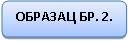 За понуду бр._____________ од______________201_. год.________________________________________ М.П.                  Потпис одговорног лица понуђачР.бПредмет набавкеПроизв.Јед. мереКол.Цена/ЈМИзнос1Термоелемент 3Xk(NiCr-Ni) L-421mm, fi 6mmком102Отпорни термоелемент 1xPt100 L-250mm, fi 6mmком103Термоелемент 1xNiCr-Ni, L-315 mm fi 6mmком204Термоелемент 1xNiCr-Ni, L-200 mm fi 6mmком205Термоелемент NiCr-Ni(tip K) L-565mm fi 6mmком306Термоелемент NiCr-Ni, L-555mm,      fi 6mmком307Термоелемент 1xNiCr-NiAl L-10m ,    fi 4.5 mmком508Термоелемент 3xК (NiCr-Ni), L-575mм fi 6mmком209Термоелемент 3xК(NiCr-Ni), L-6m        fi 6mmком1010Мантел термоелемент fi 3mm, L-10mком5011Термоелемент 1xNiCr-NiAl , L-6m ,    fi 3mmком3012Термоелемент 1xNiCr-Ni , L-400mm ,    fi 3mmком2013Термоелемент 1xNiCr-Ni, L-700mm ,       fi 6mmком5014Термоелемент 2xCu-Const , L-600mm ,  fi 3mmком1015Термоелемент 2xCu-Const(T),L-900mm ,  fi 3mmком1016Термоелемент NiCr-Ni , L-3m , fi 6mm , 1200 Cком517Термоелемент NiCr-Ni, L-12m , fi 6mm , 700 Cком10Р.бНазив артиклаКол.ЈЕДИНИЧНА ЦЕНА без ПДВ динЈЕДИНИЧНА ЦЕНА са ПДВ динУКУПНА ЦЕНА без ПДВ динУКУПНА ЦЕНА са ПДВ дин12345 6 = (3x4)7=(3x5)1Термоелемент 3Xk(NiCr-Ni) L-421mm, fi 6mm102Отпорни термоелемент 1xPt100 L-250mm, fi 6mm103Термоелемент 1xNiCr-Ni, L-315 mm fi 6mm204Термоелемент 1xNiCr-Ni, L-200 mm fi 6mm205Термоелемент NiCr-Ni(tip K) L-565mm fi 6mm306Термоелемент NiCr-Ni, L-555mm,      fi 6mm307Термоелемент 1xNiCr-NiAl L-10m ,    fi 4.5 mm508Термоелемент 3xК (NiCr-Ni), L-575mм fi 6mm209Термоелемент 3xК(NiCr-Ni), L-6m        fi 6mm1010Мантел термоелемент fi 3mm, L-10m5011Термоелемент 1xNiCr-NiAl , L-6m ,    fi 3mm3012Термоелемент 1xNiCr-Ni , L-400mm ,    fi 3mm2013Термоелемент 1xNiCr-Ni, L-700mm ,       fi 6mm5014Термоелемент 2xCu-Const , L-600mm ,  fi 3mm1015Термоелемент 2xCu-Const(T),L-900mm ,  fi 3mm1016Термоелемент NiCr-Ni , L-3m , fi 6mm , 1200 C517Термоелемент NiCr-Ni, L-12m , fi 6mm , 700 C10УКУПНО ПОНУЂЕНА ЦЕНА без и са ПДВ:УКУПНО ПОНУЂЕНА ЦЕНА без и са ПДВ:УКУПНО ПОНУЂЕНА ЦЕНА без и са ПДВ:УКУПНО ПОНУЂЕНА ЦЕНА без и са ПДВ:УКУПНО ПОНУЂЕНА ЦЕНА без и са ПДВ:Посебно исказани трошкови у % (царина,монтажа,трошкови превоза, осигурање и др.),Посебно исказани трошкови у % (царина,монтажа,трошкови превоза, осигурање и др.),М - материјал и роба%- - УКУПНО100%